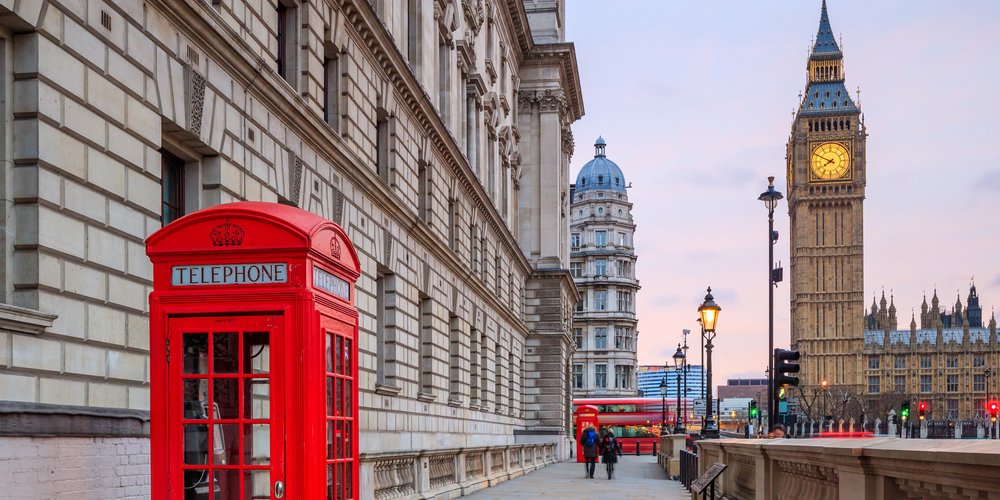 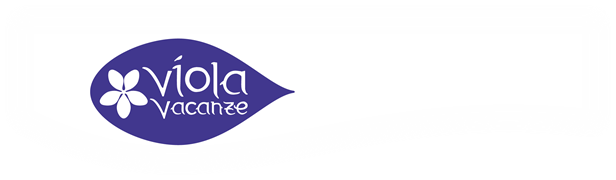 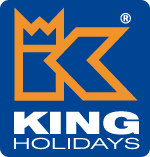 Quota individuale di partecipazione in  camera doppia HotelPeriodoDal – AlNottiAdultoAdultoAdultoHotelPeriodoDal – AlNottiRomaRomaMilanoRoyal National ***29/12 – 01/013€ 499€ 521€ 521President***29/12 – 01/013€ 520€ 538€ 538Copthorne Tara****29/12 – 01/013€ 603€ 622€ 622Royal National ***30/12 – 02/013€ 499€ 521€ 521President***30/12 – 02/013€ 520€ 538€ 538Copthorne Tara****30/12 – 02/013€ 603€ 622€ 622